Экскурсия на перевалНа новогодних каникулах так хочется все успеть, везде побывать, всех навестить и при этом отдохнуть и душой и телом! А главное, хочется снега, ведь зима на дворе! Что такое крымская зима? - Это ветер, периодически дождь, температура воздуха в среднем 5-10 градусов с плюсом, а бывает и 15, так что о каком снеге может идти речь?, ну разве что циклон случайно зайдет к нам какой-то и выпадет снег резко, а наутро может и след его простыть. Так что за зимой и снегом мы ездим на Ангарский Перевал, который находится на склоне горы Чатыр-Даг, там можно насладиться красотой природы, погулять по горам, подышать свежим воздухом и конечно, покататься на санях, ледянках и прочих скользящих приспособлениях по снегу. Первый снег в этом году выпал аж на Новый год, поэтому мы сразу рванули на горки, чтобы успеть покататься.Ребята получили массу впечатлений,были активные и веселые..Азизова Л.Н.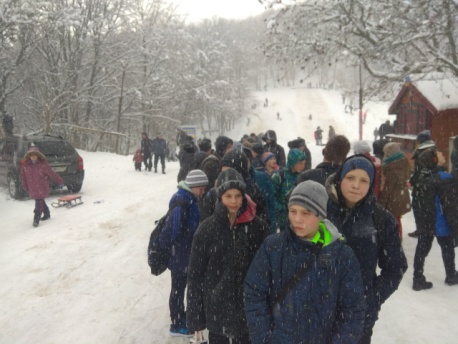 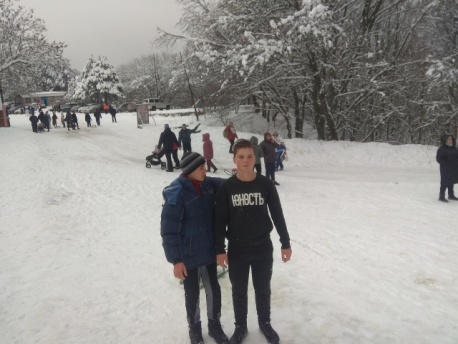 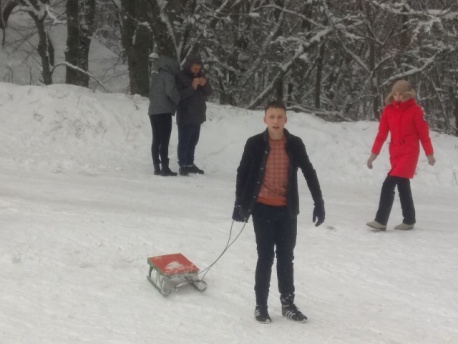 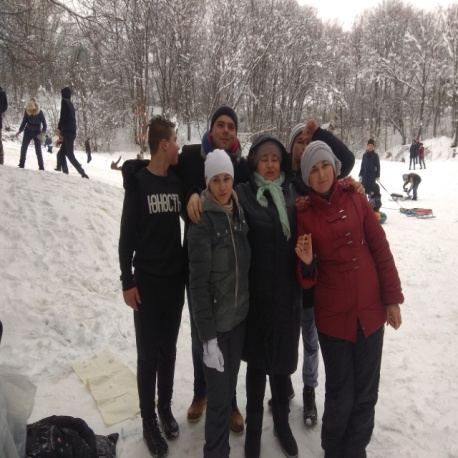 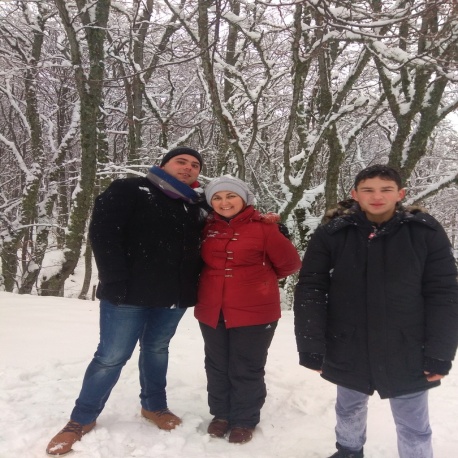 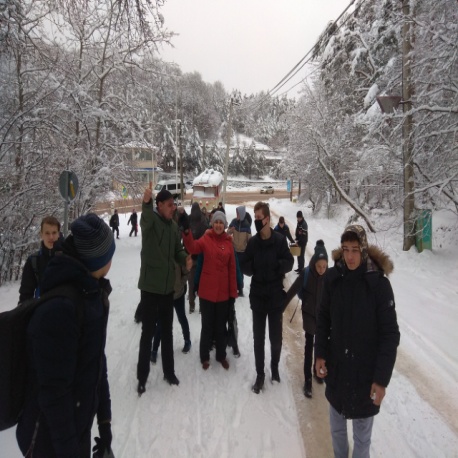 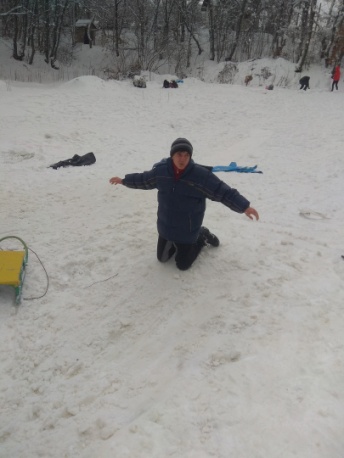 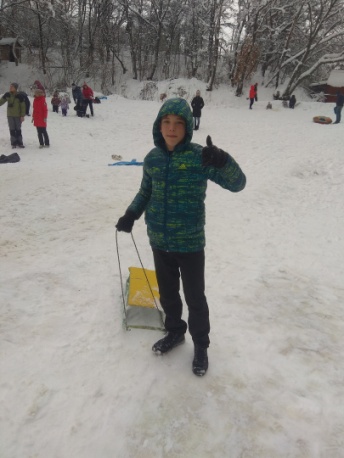 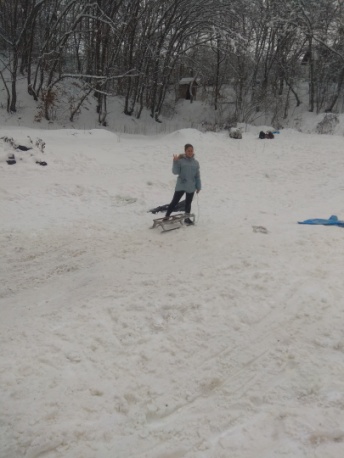 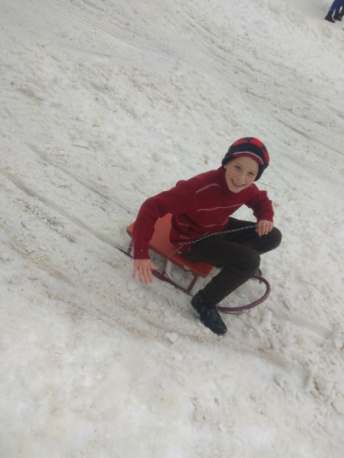 